 Skizzen zum Unterrichtsfach Landeskunde für die 9. Klassenstufeim Rahmen der bilingualen Bildung für Deutsch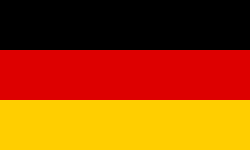 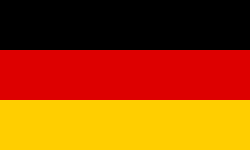 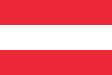 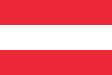 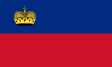 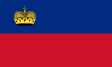 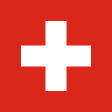 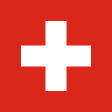 erarbeitet und zusammengestellt vonLászló Horváth2021/2022Zalaegerszeg6. Nationalparks und Naturwunder DeutschlandsAufgaben und Ziele der Nationalparks https://www.youtube.com/watch?v=6nUft5B--pI An oberster Stelle der Zielsetzung des Nationalparks steht der Erhalt der Naturlandschaft. Zur Zielsetzung gehört auch, gefährdete Tier-, Pflanzen- und Pilzarten zu bewahren, ausgestorbene Arten wiederanzusiedeln, die Naturlandschaft zu bewahren oder wiederherzustellen, Kulturdenkmäler zu erhalten. Nationalparks in DeutschlandIn Deutschland gibt es insgesamt 16 Nationalparks. SüdostdeutschlandIn Südostdeutschland sind 2 Nationalparks: - Nationalpark Bayerischer Wald - Nationalpark Berchtesgaden1. Nationalpark Bayerischer Wald (Bayern)https://www.youtube.com/watch?v=dZNNtX9i_sc https://www.youtube.com/watch?v=wi0JZX7WlUE Der Nationalpark Bayerischer Wald wurde 1970 gegründet und ist damit der erste Nationalpark Deutschlands. Der Bayerische Wald bildet zusammen mit dem tschechischen Nationalpark Böhmerwald die größte zusammenhängende Waldfläche in Mitteleuropa. Vorrangig geschützte Lebensräume sind u.a. Buchen-Bergmischwälder mit Tanne, Hochlagen-Fichtenwälder, Moore, Bergbäche. Hier leben seltene Tierarten wie Auerhuhn, Luchs, Wanderfalke, Wildkatze, Schwarzstorch, Wespenbussard und Fischotter.2. Nationalpark Berchtesgaden-Königsee (Bayern)https://www.youtube.com/watch?v=eD_dUUEiZTU https://www.youtube.com/watch?v=YgGmoXJXesYDer Nationalpark Berchtesgaden-Königsee in Bayern ist der einzige deutsche Nationalpark in den Alpen. Zu den vorrangig geschützten Lebensräumen zählen subalpine, montane Wälder, Almweiden sowie Seen. Seit den 1930er Jahren lebt hier wieder der Alpensteinbock, außerdem gibt es unter anderem Murmeltiere, Schneehasen und Schneemäuse. 100 Vogelarten brüten im Park, darunter Steinadler, Birkhuhn und Alpenschneehuhn. Die einst hier heimischen Luchse, Braunbären und Wölfe könnten in absehbarer Zeit aus angrenzenden Gebieten wieder einwandern. Der höchste Berggipfel ist der Watzmann. Er ist 2723 m hoch. SüdwestdeutschlandIn Südwestdeutschland liegt der Nationalpark Schwarzwald. 3. Nationalpark Schwarzwald (Baden-Württemberg)https://www.youtube.com/watch?v=9h5cdw_sz7k https://www.youtube.com/watch?v=0qJx67GgcTU Nationalpark Schwarzwald befindet sich in Baden Württemberg. Im Nationalpark Schwarzwald ist ein Mischwald aus Fichten, Tannen und Buchen zu sehen. Besonders Farne und Moose fühlen sich in kühl-feuchtem Klima sehr wohl. Neben Rehen sind im Nationalpark auch seltenere Säugetiere und verschiedene Arten Fledermäuse heimisch. Außerdem finden hier unzählige Vogelarten ein zu Hause. Hier lassen sich auch Spechte, Käuze, Drossel, Tannenhäher und Auerhuhn finden.WestdeutschlandIn Westdeutschland erstrecken sich zwei Nationalparks: - Nationalpark Hunsrück-Hochwald- Nationalpark Eifel4. Nationalpark Hunsrück-Hochwald (Rheinland-Pfalz, Saarland)https://www.youtube.com/watch?v=0sbmYNGzlMA https://www.youtube.com/watch?v=K66T3eLFGh8 Dieser Nationalpark ist der Jüngste unter den 16 deutschen Nationalparks. Er ist für Wildkatzen bekannt. Die Wildkatzen leben hier in so großer Zahl wie sonst nirgends in Europa.  Schwarzstorch und Schwarzspecht sind hier zu finden. Der Nationalpark liegt nicht weit von den beliebten deutschen Weinregionen an der Mosel und Rhein. 5. Nationalpark Eifel (Nordrhein-Westfalen)https://www.youtube.com/watch?v=4HPG7MCKi9g https://www.youtube.com/watch?v=1pBSzV9mY38 Er schützt die Buchenmischwälder, die ursprünglich die gesamte Eifel und Teile Mitteleuropas bedeckten. Das Gebiet grenzt im Nordwesten an den Rurstausee. Rund 240 Kilometer Wegenetz durchziehen den Park, sodass man dort lange Wanderungen unternehmen kann, ein Teil der Wege ist auch für Radfahrer und Reiter zugelassen.MitteldeutschlandIn Mitteldeutschland sind drei Nationalparks: - Nationalpark Harz- Nationalpark Hainich - Nationalpark Kellerwald-Edersee6. Nationalpark Harz (Sachsen-Anhalt und Niedersachsen)https://www.youtube.com/watch?v=xXBZnTiryh4 https://www.youtube.com/watch?v=mV5KSDGCKxE Er ist Deutschlands größter Waldnationalpark. Hochlagen-Fichtenwälder, Buchenwälder, Moore, Bergwiesen, Blockhalden, Felsformationen und Fließgewässer zählen zu den geschützten Lebensräumen. 7. Nationalpark Hainich (Thüringen)https://www.youtube.com/watch?v=jbp9WMjTEnE https://www.youtube.com/watch?v=iV_dOap68kw Seit 2011 gehört der Park zum UNESCO-Weltnaturerbe. Der gesamte Nationalpark ist touristisch gut erschlossen und verfügt über gut ausgeschilderte Wander- und Radwege, sowie Rastplätze. Nur wenige Kilometer vom Nationalpark Hainich  entfernt befindet sich auch die historische bedeutende Wartburg. Hier übersetzte Martin Luther die Bibel ins Deutsche.8. Nationalpark Kellerwald-Edersee (Hessen)https://www.youtube.com/watch?v=V96BHnIX4f8 https://www.youtube.com/watch?v=aIIwJoG7yBU Das Besondere an dem Nationalpark ist, dass er vollkommen unbesiedelt ist. Der Edersee gehört zu den schönsten deutschen Badeseen. Die Landschaft ist geprägt durch Berge und Buchenwälder. Man kann die vielfältige Landschaft mit dem Fahrrad oder zu Fuß erkunden.OstdeutschlandIn Ostdeutschland sind drei Nationalparks: - Nationalpark Sächsische Schweiz- Nationalpark Unteres Odertal- Nationalpark Müritz9. Nationalpark Sächsische Schweiz (Sachsen)https://www.youtube.com/watch?v=2ktZrVCu2Ss https://www.youtube.com/watch?v=VDMsWRu1kpk Er ist der einzige Felsennationalpark in ganz Deutschland und schon seit vielen Jahren eine beliebte Wanderregion. Hier ist der Malerweg, einer der schönsten deutschen Wanderwege. Besonders bekannt sind die Bastei und die Basteibrücke. Außerdem sind die zerklüfteten Felsen und ihre Formationen ein beliebtes Kletterrevier für Profis und Amateure.10. Nationalpark Unteres Odertal (Brandenburg)https://www.youtube.com/watch?v=YRhq1yQh0DA https://www.youtube.com/watch?v=mezBljixR9M Der Nationalpark ist ein grenzüberschreitender Nationalpark, der sich auf deutschem und polnischen Gebiet erstreckt. Das Besondere im Nationalpark sind die Polderflächen. Hohe Winterdeiche schützen die anliegenden Ortschaften vor Hochwasser. Im Winter und im Frühjahr sind die Polderflächen überflutet. Im Winter sind die Polderflächen für viele Zugvögel ein beliebter Rastplatz. Außerdem kann man hier Weißstörche, Eisvögel beobachten. Auch Fischotter, Biber und Seeadler sind in dem Nationalpark heimisch.11. Nationalpark Müritz (Mecklenburg-Vorpommern)https://www.youtube.com/watch?v=q_hx5w7rq1s https://www.youtube.com/watch?v=FhT5C6mqYMg Besucher können hier zahlreiche See- und Fischadler beobachten. Während des Vogelzuges machen viele  Wasservögel Station. Ebenso brüten Schwarzstörche und Kraniche im Müritz-Nationalpark. Der Nationalpark Müritz ist vor allem bei Radfahrern und Wanderern sehr beliebt, denn der gesamte Nationalpark ist mit einem großen Netz an Rad- und Wanderwegen, inklusive Rastplätzen ausgestattet.NordostdeutschlandIn Nordostdeutschland befinden sich zwei Nationalparks: - Nationalpark Jasmund - Nationalpark Vorpommersche Boddenlandschaft12. Nationalpark Jasmund (Mecklenburg-Vorpommern)https://www.youtube.com/watch?v=2WL1MSvXFYI https://www.youtube.com/watch?v=1eMrzIHYyXA Der Nationalpark Jasmund auf Rügen ist der kleinste Nationalpark in Deutschland. Der Nationalpark umfasst auch die berühmten Rügener Kreidefelsen und den Aussichtspunkt Königsstuhl. Von hier genießt man einen einmaligen Blick über die Küste von Rügen. Nicht umsonst gehören die Kreidefelsen zu den romantischsten Orten in Deutschland. Auch viele Orchideenarten wie beispielsweise der Frauenschuh wachsen dort. Außer dem Eisvogel und Mehlschwalben gibt es auch Wanderfalken und Seeadler.13. Nationalpark Vorpommersche Boddenlandschafthttps://www.youtube.com/watch?v=VStFWLkZJCE https://www.youtube.com/watch?v=BtHWmpz-VS4Hier werden vor allem Flachwassergebiete also Boddenlandschaft geschützt. Hier wachsen Bäume direkt bis an das Wasser und sind vom Wind verformt. Eine Besonderheit der Boddenlandschaft ist das Windwatt. Dieses wird nicht durch Ebbe und Flut bestimmt, sondern sie werden durch den Wind beeinflusst. Sie sind wichtige Rast- und Futterplätze für Zugvögel. Im Herbst dient er als Kranichrastplatz. Nordwestdeutschlandhttps://www.youtube.com/watch?v=GfvIrLh3CFw https://www.youtube.com/watch?v=KE9u_Na48Ak In Nordwestdeutschland befinden sich drei Nationalparks: - Nationalpark Schleswig-Holsteinisches Wattenmeer (Schleswig-Holstein)- Niedersächsisches Wattenmeer (Niedersachsen)- Hamburgisches Wattenmeer (Hamburg)Diese drei Nationalparks bilden das deutsche Wattenmeer und seit 2009 gehören sie zum UNESCO-Weltnaturerbe.Sie schützen als Lebensräume Wattenmeer-Ökosysteme, Salzwiesen, Sandbänke und Dünen. Hier leben unter anderem Seehunde und Kegelrobben. Auch der Schweinswal ist vor der Nordseeküste zu finden. Auf den Salzwiesen brüten Seeschwalben und Säbelschnäbler. Sie sind wichtige Rast- und Mausergebiete für die Seevögel.WörterverzeichnisAufgaben und Ziele der Nationalparksan oberster Stelle	legfelsőbb helyen/fokáne Zielsetzung	célkitűzésr Erhalt	megtartáse Naturlandschaft	természeti tájgefährdet	veszélyeztetettbewahren, -te, h. –t	megőrizausgestorben	kihaltwiederan/siedeln, -te, h. ge-t	újratelepítwiederher/stellen –te, h. ge-t	 újra létesíts Kulturdenkmal,-¨er	kulturális emlékműerhalten, erhielt, h. erhalten	megtart1. Bayerischer Wald (Bayern)zusammenhängend	összefüggővorrangig	elsődlegesen, elsősorbanu.a. = unter anderem	többek közötte Waldfläche,-n	erdőterületr Buchenwald,-¨er	bükkerdőr Bergmischwald,-¨er	hegyi vegyes erdőe Tanne,-n	jegenyefenyőe Hochlage	magas fekvés	r Fichtenwald,-¨er	lucerdős Moor,-e	lápr Bergbach,-¨e	hegyi pataks Auerhuhn,-¨er	siketfajdr Luchs,-e	hiúzr Wanderfalke,-n,-n	vándorsólyome Wildkatze,-n	vadmacskar Schwarzstorch,-¨e	fekete gólyar Wespenbussard,-e	darázsölyvr Fischotter,-	vidra2. Nationalpark Berchtesgaden-Königsee subalpin	havasimontan	hegyie Almweide,-n	havasi legelőr Alpensteinbock,-¨e	alpesi kőszáli kecskes Murmeltier,-e	mormotar Schneehase,-n,-n	havasi nyúle Schneemäuse,-n	havasi pocokbrüten, -te, h. ge-t	költr Steinadler,-	szirti sass Birkhuhn,-¨er	nyírfajds Alpenschneehuhn,-¨er	alpesi hófajdin absehbarer Zeit	belátható időn belülangrenzend	határos3. Nationalpark Schwarzwaldr Mischwald,-¨er	vegyes erdőr Farn,-e	páfrány, haraszts Moos,-e	mohas Reh,-e	őzs Säugetier,-e	emlős állate Fledermaus,-¨e	denevérunzählig	számtalanr Specht,-e	fakopáncsr Kauz,-¨e	kuvike Drossel,-n	rigór Tannenhäher,- fenyőszajkós Auerhuhn,-¨er	siketfajd4. Nationalpark Hunsrück-Hochwaldniergends	seholr Schwarzstorch,-¨e	fekete gólyar Schwarzspecht,-e	fekete harkály5. Nationalpark Eifel (Nordrhein-Westfalen)r Buchenmischwald,-¨er	bükkelegyes erdőbedecken, -te, h. –t	borít, takardurchziehen, durchzog, h. durchzogen+A	keresztülhúzódikr Reiter,-	lovaszu/lassen, ließ zu, h.zugelassen	megenged6. Harz (Sachsen-Anhalt und Niedersachsen)e Hochlage	magas fekvés	r Fichtenwald,-¨er	lucerdőr Buchenwald,-¨er	bükkerdős Moor,-e	lápe Bergwiese,-n	hegyi legelőe Blockhalde,-n 	köves hegyoldale Felsformation,-en	sziklaformációks Fließgewässer,-	folyóvíz7. Nationalpark Hainich (Thüringen)erschlossen	feltártverfügen, -te, h. –t über +A	rendelkezik vmivelausgeschildert	kitáblázottr Wanderweg,-e	túraútvonalr Rastplatz,-¨e	pihenőhelye Bibel, -n	biblia8. Kellerwald-Edersee (Hessen)vollkommen	teljesenunbesiedelt	lakatlangeprägt	meghatározottvielfältig	sokféleerkunden, -te, h. –t	felderít, kikutat9. Sächsische Schweiz (Sachsen)r Fels, -en,-en		sziklae Wanderregion,-en	túrázóhelye Bastei,-en	bástyazerklüftet hasadékos, szakadékoss Kletterrevier,-e	mászóterület10. Unteres Odertal (Brandenburg)grenzüberschreitend	határon átívelőr Polder,-	gátakkal mesterségesen	elársztott területr Deich,-e	gátanliegend	határos, közelis Hochwasser	árvízüberfluten, -te, h. –t	elárasztr Rastplatz,-¨e	pihenőhelyr Weißstorch,-¨e	fehér gólyar Eisvogel,-¨	jégmadárr Fischotter,-	vidrar Biber,-	hódr Seeadler,-	rétisas11. Müritz (Mecklenburg-Vorpommern)r Fischadler,-	halászsaszahlreich	számosr Vogelzug,-¨	madárvonulásr Wasservogel,-¨ 	vízimadárbrüten, -te, h. ge-t	költr Kranich,-e	daruausgestattet	felszerelt, kialakított12. Nationalpark Jasmund umfassen, -te, h. –t	magába foglalr Kreidefels,-en	fehér mészkősziklaeinmalig	egyedülállónicht umsonst	nemhiábar Frauenschuh	Boldogasszony papucsar Eisvogel	jégmadáre Mehlschwalbe,-n	molnárfecske13. Vorpommersche Boddenlandschafts Flachwassergebiet,-e	sekély vizű területr Bodden,-	széles, lapos, sekély                                          vizű öböl a nyílt tengerhezverformen, -te, h. –t	eldeformále Besonderheit,-en	különlegességs Windwatt,-en	szél által létrehozott	sekély vizű tengerparte Ebbe,-n	apálye Flut,-en	dagályr Futterplatz,-¨e	táplálékhelyr Rastplatz,-¨e	pihenőhelyNordwestdeutschlande Salzwiese,-n	szikes réte Sandbank,-¨e	homokpadr Seehund,-e	fókae Kegelrobbe,-n 	kúpos fókar Schweinswal,-e	disznódelfine Seeschwalbe,-n	csérr Säbelschnäbler,-	gulipán s Mausergebiet,-e	tollváltó-helyÜbungen zur LektionÜbung 1 – Stumme Karte - 16 Nationalparks Deutschland https://learningapps.org/watch.php?v=pmpgx8udt20&allowFullscreen=1 Übung 2 – Deutschlands Nationalparks nach Regionen https://learningapps.org/view21722586 Übung 3 – Nationalparks in Südost- und Südwestdeutschlandhttps://learningapps.org/view21722888Übung 4 – Nationalparks in West- und Mitteldeutschlandhttps://learningapps.org/view21723674 Übung 5 – Nationalparks in Ostdeutschlandhttps://learningapps.org/view21723807 Übung 6 – Nationalparks in Norddeutschlandhttps://learningapps.org/view21724142 